Western BootsCalum wants a new Western Boot for riding. He is an active member of the 4-H Horse Club and practices riding 2 hours a day.  He needs something durable but affordable. He has $200 to spend and his shoe size is 8 ½. Help him find the best boot.2-3-1-42- Ostrich; leather lining and soles (durable), pointing toes for ease of stirrups3- Ostrich; leather lining and soles (durable), not pointing toes1- Alligator- not durable; leather lining and leather soles2- Ostrich; composition soles, over budget, and not right sizeProduct 1Product 2Product 3Product 4Price$139$199.99$100$220TypeAlligatorOstrichOstrichOstrichInfoLeather lining; Leather Soles; 8 ½ sizeSize 8 1/2; leather soles and leather liningSize 8.5; leather soles and leather liningSize 9 ; 12" Cognac with Matching Ostrich Print Plug. Urethane Shaft. 
Composition Outsole. Cowboy Heel. 2 Toe.Picture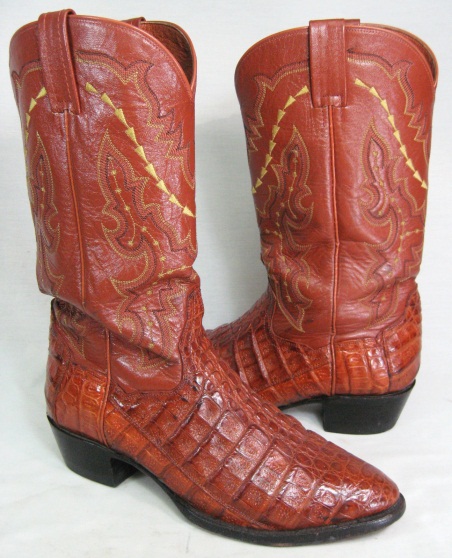 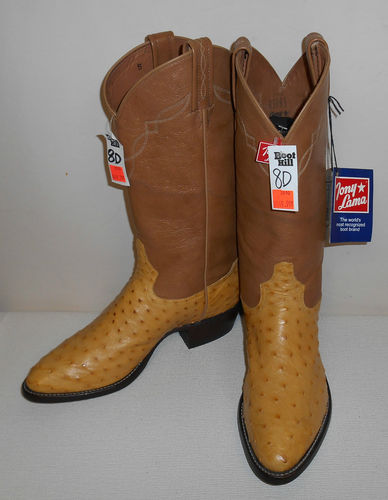 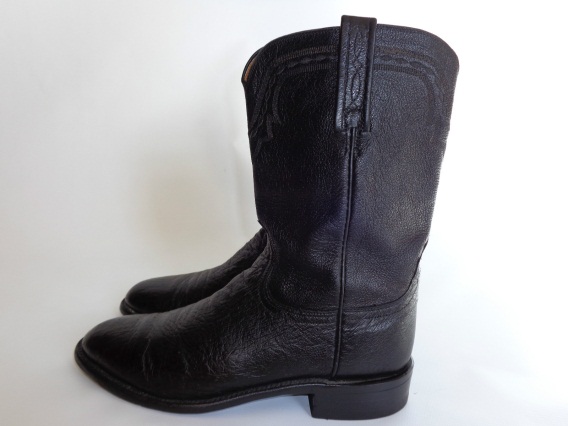 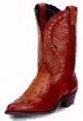 